Dendrobium Section Phalaenanthe Species SPECIES                        PROGENY             AWARDS                   AWARD  TYPE                                                                           RANGE                                TEMP/LHT         BLOOM TIME                                               F-1/Total                    AOS                                                                                                                                                                                                                     Peak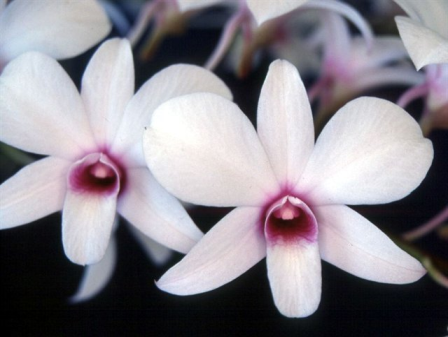 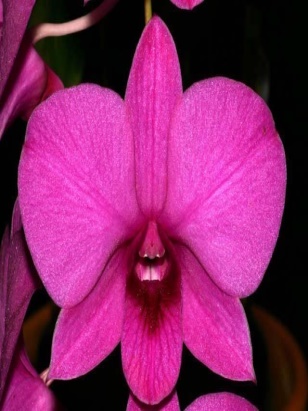 Dendrobium affine                                                                                                   Dendrobium bigibbum                                   bigibbum633/79064517 AM, 12 CCM, 16 HCC, 2 JCAustraliaWarm/HiOctoberaffine77/77241 AM, 1 CBM, 1 CHM, 1 HCCAustralia, New GuineaWarm/HiNovember